WORK PROGRAMME of the commission – evaluation of progress, proposals for future activities and recommEndationS to cimo-17report on CIMO-teco 2016Action proposedThe Meeting is invited to note the provided information and to take it into consideration in preparation for CIMO-TECO 2018.________________Appendix:		Outcomes of feedback survey on CIMO-TECO 2016 (available as a separate, pdf file).EXECUTIVE SUMMARYThe WMO Commission for Instruments and Methods of Observations (CIMO) organized the WMO Technical Conference on Meteorological and Environmental Instruments and Methods of Observation (CIMO-TECO 2016) in Madrid, Spain, at the kind invitation of Agencia Estatal de Meteorologia (AEMET), from 27 to 30 September 2016. CIMO-TECO 2016 was held in conjunction with the Meteorological Technology World Expo 2016, 27-29 September, with the second International Workshop on Metrology for Meteorology and Climate (MMC-2016), 26-27 September, and with the first International Forum of Users of Satellite Data Telecommunication Systems (SatCom-2016), 27 September.The theme of CIMO-TECO 2016 was “Ensuring sustained high-quality meteorological observations from sea, land and upper atmosphere in a changing world”. Altogether nine keynote (KN), 38 oral (O) and 207 poster (P) presentations were presented under the following topics:  Traceability, uncertainty and standardization of meteorological and environmental measurements;  (2 KN, 6 O, 37 P);Developments in observing technologies and systems; (2 KN, 8 O, 73 P);Intercomparisons, characterization and testing of instruments and methods of observation; (3 KN, 12 O, 67 P);Challenges and opportunities for continuous improvement in observing technologies; (2 KN, 8 O, 30 P),Special session dedicated to the 100 years anniversary of continuous observations at the Izaña Observatory, which acts as CIMO Lead Centre (2 KN, 4 O). Participants also benefited from three, well-attended discussion sessions on:Benefits and Challenges of Transitions to Automated Observation.Big data: What are the Opportunities and Threats?CIMO Vision for 2040: Where do we want to be and where do we need to be?The 2016 Professor Dr Vilho Väisälä Awards ceremony also took place as a part of the conference. Around 400 participants attended the conference and exchanged their recent achievements and experience in traceability, standardization, developments in observing technologies, intercomparisons, and in facing the challenges of continuous improvement in observing technologies. The contributions covered not only CIMO-related areas, but also marine observations, atmospheric composition measurements, metrology, satellite observations, and also manufacturing of hydrometeorological equipment.All the posters and presentations from CIMO-TECO 2016 are compiled as an Instruments and Observing Methods No. 125 (IOM-125) report and accessible from: http://library.wmo.int/opac/index.php?lvl=notice_display&id=19676#.WDhN5tXyuCgWhile the video recordings from the conference can be found at: https://www.youtube.com/playlist?list=PLNaX-uTWSWrGqcoGPkIIklkgr_ssmlJ5z.Results of the feedback survey show that most of the respondents found their participation at CIMO-TECO 2016 well worthwhile. A duration of four days is considered as just right duration for 88 % of the survey respondents, while 83 % of respondents think that having CIMO TECO in conjunction with Meteorological Technology World Expo is very beneficial. Among proposals for improvement in the future, respondents particularly highlighted a need for a better treatment of the posters and less noisy conference room.   _________________World Meteorological Organization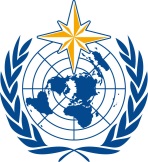 Commission for Instruments and Methods of Observation CIMO Management Group Fifteenth Session
Geneva, Switzerland, 26 – 29 March 2018/ World Meteorological OrganizationCommission for Instruments and Methods of Observation CIMO Management Group Fifteenth Session
Geneva, Switzerland, 26 – 29 March 2018Submitted by:
21.03.2018Summary and purpose of documentThis document provides information on arrangements of CIMO-TECO 2016 conference, held in Madrid, Spain, from 27 to 30 September 2016, and on feedback from participants.